Организационные и правовые основы развития «единого окна» в государствах – членах Таможенного союза и Единого экономического пространстваТретья совместная конференция
по упрощению процедур торговли и «единому окну»24-25 апреля 2014 годаАлматы 

Место проведения: отель InterContinental Almaty 
ул. Желтоксан, 181
Версия 25
18 апреля 2014 г.ПРОГРАММА13:30 Регистрация14:00 – 14:30  Приветственное слово Амрин Госман Каримович, Председатель Комитета таможенного контроля Министерства финансов Республики КазахстанГошин Владимир Анатольевич, член Коллегии (Министр) по таможенному сотрудничеству Евразийской экономической комиссииМарио Апостолов, региональный советник Европейской экономической комиссии ООН (ЕЭК ООН) по торговле 14:30 – 15:15 Сессия 1: «Единое окно» как инструмент упрощения процедур торговли. Обсуждение вопросов формирования понятийного аппарата.Модератор: Марио Апостолов, региональный советник Европейской экономической комиссии ООН (ЕЭК ООН) по торговле/ Сержан Дуйсебаев, Евразийская экономическая комиссия Выступающие:Захирджан Кучкаров, Аналитический центр «Концепт», Московский физико-технический институт. Роль формирования понятийного апарата и его единообразного применения при создании и развитии «единого окна».Сержан Дуйсебаев, Евразийская экономическая комиссия. Подходы к формированию понятийного аппарата при реализации «единого окна» в государствах-членах ТС и ЕЭП.15:15 – 15:30 кофе - брейк15:30 – 18:00 Сессия 2: Организационная опора и предпосылки развития механизма «единого окна» в государствах-членах ТС и ЕЭПМодератор:  Дина Мамашева, заместитель Председателя Комитета таможенного контроля Министерства финансов Республики Казахстан / Сергей Евтушенко, референт Аппарата Правительства Российской Федерации Выступающие:Дина Мамашева, заместитель Председателя Комитета таможенного контроля Министерства финансов Республики Казахстан. Опыт внедрения «единого окна» в Республике Казахстан.Александр Конончук, Департамент внешнеэкономической деятельности Министерства иностранных дел Республики Беларусь. Вопросы выбора организационно-правовой формы реализации «единого окна» в Республике Беларусь.Сергей Евтушенко, референт Аппарата Правительства Российской Федерации. Проблемные вопросы, связанные с организацией создания и развития локальных проектов «единого окна» в Российской Федерации.Рано Джураева, президент ООО «Инновационный центр гражданской авиации». Прогнозирование результатов, планируемых к достижению после реализации проекта «единого окна» в сфере международных воздушных перевозок.Захуани Саадауи, заведующий сектором Управления проектом Электронной таможни Директората по вопросам налогов и таможеннотго союза (DG TAXUD) Европейской Комиссии. Организационные и правовые вопросы, возникающие при создании условий для «единого окна» и опыт их разрешения. Марио Апостолов, региональный советник ЕЭК ООН. Возможные сценарии и  подходы к планированию построения «единого окна» в странах ТС и ЕЭП.Дискуссия10:00 – 11:35  Сессия 3: Правовая опора развития механизма «единого окна» в государствах-членах ТС и ЕЭП и использование международного опыта Модератор:   Дмитрий Некрасов, директор Департамента таможенного законодательства и правоприменительной практики Евразийской экономической комиссии.Выступающие:Ангела Оспино, заместитель директора Министерства торговли, промышленности и туризма Республики Колумбия. Опыт внедрения «единого окна» в Республике Колумбия и перспективы развития межрегионального взаимодействия.Самуэль Юн, руководитель направления Корейского агентства KCingle-CUPIA. Опыт создания и развития «единого окна» Республики Корея.Тынчтыкбек Кудабаев, генеральный директор Государственного предприятия "Центр "единого окна" в сфере внешней торговли" при Министерстве экономики  Кыргызской Республики.  Опыт создания и развития «единого окна» Республики Киргизия.11:35 – 11:50 кофе - брейкЛаури Райлас, адвокат, член Рабочей группы СЕФАКТ ООН по правовым вопросам. Опыт одной европейской страны в создании благоприятных условий для внедрения «единого окна».Хонг Суе, профессор, Директор Пекинского института по политике и праву интернета (IIPL) Пекинского педагогического университета (ППУ), директор совместной программы ЮНСИТРАЛ и ППУ по Международному праву электронной торговли. Исследование правовых барьеров и возможных путей их устранения для внедрения «единого окна» в КНР.Рахим Ошакбаев, Член Правления, Заместитель Председателя Правления Национальной палаты предпринимателей Республики Казахстан. Роль и значение Национальной палаты предпринимателей Республики Казахстан в реализации «Единого окна», формировании его организационной и правовой основы.Вильгельмина Шавшина, к.ю.н., ДЛА Пайпер Рус Лимитед, советник, руководитель практики внешнеторгового регулирования. Сравнительный анализ положений института уполномоченного экономического оператора в Европейском союзе и Таможенном союзе в рамках ЕврАзЭС.Алексей Бондаренко, консультант Департамента таможенного законодательства и правоприменительной практики  Евразийской экономической комиссии. Развитие правовых основ «единого окна» в таможенном законодательстве государств-членов Таможенного союза и Единого экономического пространства. 13:30 – 14:30 обеденный перерыв14:30 – 15:30 Сессия 3: Правовая опора развития «единого окна» (продолжение)Выступающие:Лука Кастеллани, юрист, Секретариат ЮНСИТРАЛ. Международные инструменты для создания благоприятной правовой основы для упрощения процедур торговли.Анатолий Мартынов, эксперт. Актуальные вопросы юридического характера, которые требуют рассмотрения при разработке концепции «единого окна» в России.Александр Хотько, директор Департамента информационных технологий Евразийской экономической комиссии. Проблемы обеспечения информационной безопасности и придания юридической силы электронным документам при межгосударственном информационном взаимодействии и пути их решения. Итоговая дискуссия - перечень проблемных вопросов.15:30 – 15:45 кофе - брейк15:45 – 16:30 Заключительная сессия и рекомендации. 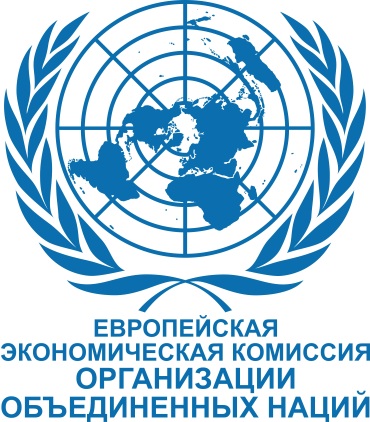 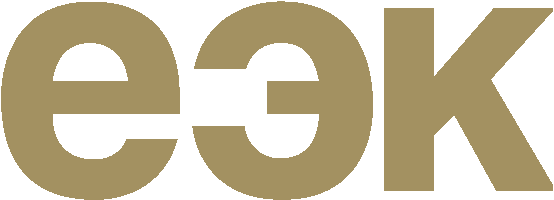 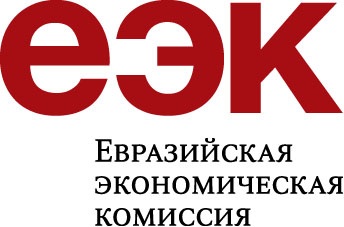 Дворец Наций, Офис 437CH-1211 Женева 10, ШвейцарияТел.: +41 22-9171134/1234Факс: +41 22-917 0037е-mail: mario.apostolov@unece.orgСмоленский б-р, 3/5Москва, 119121, Российская ФедерацияТел.: +7 495-604 4038           е-mail: bondarenko@eecommission.orgВ этой сессии планируется рассмотреть проблематику, связанную с формированием единообразного понимания «единого окна» как эффективного инструмента упрощения процедур торговли. Цель: обозначить проблемы единообразного толкования содержания и применения понятий, используемых при создании и развитии «единого окна», таких как:«единое окно»;опоры «единого окна»;модель «единого окна»;стратегический план;уполномоченный орган по созданию и развитию «единого окна» в государстве-члене ТС и ЕЭП;координирующий орган; политическая воля;участники (пользователи) «единого окна»;архитектура «единого окна»;государственно-частное партнерство при реализации «единого окна»;и др. Цель: рассмотреть международные рекомендации и опыт проведения организационных мероприятий по внедрению механизма «единого окна» в практику работы контролирующих органов и бизнес-сообщества сквозь призму актуальных для государств-членов ТС и ЕЭП вопросов реализации проекта:Каким образом выражается «политическая воля» (наличие программного документа; уровень утверждения и контроля исполнения программного документа; наличие рабочей группы высокого уровня; наличие полномочий у руководителя рабочей группы в отношении других вовлеченных в проект «единого окна» государственных органов и организаций)?Круг государственных органов, организаций и агентств, вовлеченных в проект «единого окна».Наличие уполномоченного органа, ответственного за организацию и координацию проекта «единого окна». Кто непосредственно занимается разработкой и внедрением проекта «единого окна»?Наличие проведенных исследований требуемых финансовых, людских, технических ресурсов.Какая организационно-правовая форма реализации «единого окна» используется (финансируется государством, государственно-частное партнерство, частный бизнес)?Архитектура построения «единого окна»:какие подсистемы «единого окна» предусмотрены (подсистема осуществления электронных платежей, подсистема управления рисками и др.)?как организован сбор, обмен и хранение информации (централизованно, децентрализовано или смешано)?иные аспекты.В качестве результатов сессии обозначить:ключевые аспекты при проведении организационных мероприятий при создании и развитии «единого окна»; границы проекта, возможных участников, сценарии его реализации;требуемые ресурсы (финансовые, людские, технические и др.), а также преимущества и риски, временные рамки проекта;подходы к обеспечению координации усилий по реализации «единого окна» между участниками проекта.Цель: определить актуальные направления развития правовой базы на межгосударственном и национальном уровнях в целях обеспечения применения «единого окна» в государствах-членах ТС и ЕЭП.По данной тематике планируется рассмотреть:международные рекомендации и международный опыт создания правовой опоры, регулирующей применение «единого окна» (в различных отраслях права); опыт государств-членов ТС и ЕЭП по реализации правовой опоры «единого окна» на уровне различных источников (концепция, законы, подзаконные акты);проблемы создания правовой опоры для развития «единого окна» в государствах-членах ТС и ЕЭП и на наднациональном уровне;проблемы придания юридической силы электронным документам при межгосударственном обмене.В ходе обсуждения предлагается определить:ключевые нормативные документы, способствующие развитию «единого окна» (концепция, законы и др.)области законодательства, которые регулируют применение «единого окна» и направления совершенствования норм в этих областях; проблемы, связанные с обеспечением информационной безопасности и приданием юридической силы электронным документам в процессе взаимодействия бизнеса с государственными органами;проблемы придания юридической силы электронным документам при межведомственном и межгосударственном обмене и пути их решения. По результатам конференции участниками будут сформированы предложения по проведению подготовительного этапа создания и развития «единого окна», включающие организационные мероприятия, а также мероприятия по подготовке правовой основы «единого окна» в государствах – членах ТС и ЕЭП.Вышеуказанные предложения будут представлены рабочей группе по реализации основных направлений развития «единого окна» в системе регулирования ВЭД, а также будут доступны всем сторонам, заинтересованными в развитии проекта. (планируется, что рабочая группа по разработке стратегического плана мероприятий по реализации Основных направлений будет создана Решением Совета ЕЭК)